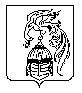 ИВАНОВСКАЯ ОБЛАСТЬАДМИНИСТРАЦИЯ ЮЖСКОГО МУНИЦИПАЛЬНОГО РАЙОНА ПОСТАНОВЛЕНИЕот ________________ № ______                                                                     г. Южаоб открытии дошкольной группы общеобразовательной направленности для детей дошкольного возраста, проживающих в с.Груздево,  в муниципальном казённом дошкольном образовательном учреждении Мугреевском детском садуВ соответствии с Федеральным законом от 29.12.2012 №273-ФЗ «Об образовании в РФ», Федеральным законом от 06.10.2003г.  №131-ФЗ «Об общих принципах организации местного самоуправления в Российской Федерации», с целью удовлетворения потребности населения в услугах системы дошкольного образования, увеличения показателей охвата дошкольным образованием в сельской местности, Администрация Южского муниципального района             п о с т а н о в л я е т:1. Открыть дошкольную группу общеобразовательной направленности для детей дошкольного возраста, проживающих в с. Груздево,  в муниципальном казённом дошкольном образовательном учреждении Мугреевском детском саду с 01.09.2016г. 2. Муниципальному казённому дошкольному образовательному учреждению Мугреевскому детскому саду внести соответствующие изменения  в штатное расписание ДОУ и в Устав МКДОУ Мугреевского детского сада до 01.09.2016г. 3. Контроль за исполнением настоящего постановления возложить на начальника отдела образования администрации Южского муниципального района С.В. Модина.4. Отменить постановление Администрации Южского муниципального района от 08.10.2009 №698 «Об открытии дошкольной группы в муниципальном общеобразовательном учреждении основной общеобразовательной школы имени К.Н. Пурусова с. Груздево».Глава Южского муниципального района                                  В.И.Мальцев